1.2.1. Системы индивидуально-вентилируемых клеток для мышей.Завод-изготовитель ThreeShine (Республика Корея)Серия MVCS (Blue Vent) с блоком управления и фильтрации размещённым на стеллажеТехническое описание.-  Система воздушной фильтрации MVCS состоит из пре-фильтра и НЕРА фильтра входящего воздушного потока, а также НЕРА фильтра исходящего воздушного потока. Модули фильтрации входящего воздушного потока и исходящего воздушного потока находятся в двух изолированных друг от друга герметичных корпусах.- Пре-фильтр входящего воздушного потока – многоразовый. Он может быть снят, промыт в водопроводной воде и установлен на своё штатное место. Срок эксплуатации пре-фильтра – до 3 лет.- Блок управления установлен между двумя фильтрующими воздух модулями.  Управление – при помощью сенсорного экрана.- При помощи порта RS-485, система может быть подключена к единой информационной сети учреждения и управляться удалённо. Подключение к сети интернет – отдельная опция.- Отображение значений объёма воздухообмена в час, влажности воздуха, температуры воздуха, дифферанциала давления воздуха, скорости воздушного потока. Установка верхнего и нижнего предела концентрации СО2 в клетках, является уникальной функцией систем серии MVSC (поставляется в качестве дополнительной опции).- Блок управления закреплён на рельсовом скользящем держателе и легко снимается для обслуживания.- Уровень шума модуля фильтрации в рабочем режиме не превышает 50 дБ. Модуль фильтрации имеет стабилизаторы, которые поглощают микровирбацию во время работы вентиляторов.-  Воздуховоды стеллажа, расположенные с правой и левой торцевых сторон, оснащены открывающимися герметичными крышками на защёлках. Наличие крышек значительно упрощает процесс обслуживания и дезинфекции воздуховодов стеллажей. Проводить обслуживание воздуховодов достаточно не чаще одного раза в год.- Кратность воздухообмена в клетках регулируется в пределах от 20 до 70 в час.- Уровень давления воздуха в клетках регулируемый, в диапазоне -50 до +50 паскалей. - Крышка каждой клетки снабжена мембранным многоразовым пре-фильтром и мембранным НЕРА фильтром (площадь 306,9 кв см)- В случае несанкционированного отключения электроэнергии НЕРА фильтр крышки клетки обеспечивает поддержание концентрации СО2 в воздухе клетки менее 2000 ppm, в течении 72 часов.- Стеллажи изготовлены из нержавеющей стали, имеют роликовые опоры с тормозными фиксаторами и винтовыми ножами для стационарной установки системы.- На стойки стеллажей нанесено буквенно-цифровое обозначение вертикальных и горизонтальных рядов клеток.- Стеллажи комплектуются клетками из полисульфона или поликарбоната.- Комплектация каждой клетки: корпус-лоток, крышка стальная решетчатая с углублением для корма и перегородкой; бутылка из полисульфона/поликарбоната объёмом 300мл для питья животных с крышкой и стальной канюлей; крышка из поликарбоната/полисульфона с пре-фильтром и НЕРА фильтром; держатель для этикетки из полисульфона/поликарбоната.- Корпус-лоток клетки и её крышка, с торцевой стороны имеют по одному воздушному порту с пружинными клапанами, для подсоединения к штуцеру подачи воздуха. В не присоединённом к штуцеру положении, клапаны перекрывают поступление воздуха внутрь клетки.- Конструкция клетки такова, что попадание стальной внутренней крышки между корпусом-лотком и крышкой из полисульфона/поликарбоната, невозможно, что гарантирует герметичность внутреннего воздушного пространства клетки.- В конструкции корпуса-лотка клетки предусмотрены вертикальные выступы под верхним краем, для того, чтобы во время их хранения в стопках не возникало эффекта вакуумного сцепления. - Площадь пола клетки для мышей 503 кв см; размер клетки, мм: 200х320х145.Изображение системы – страница 82 каталога. Выложить ссылку на видео-ролик https://www.youtube.com/watch?v=XNtBe99bYr0&feature=youtu.be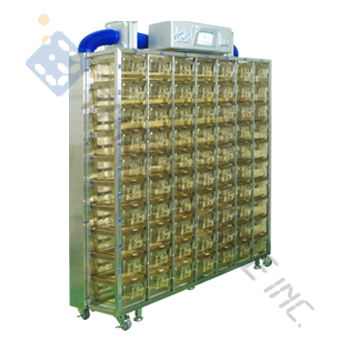 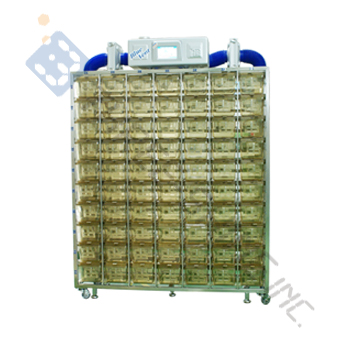 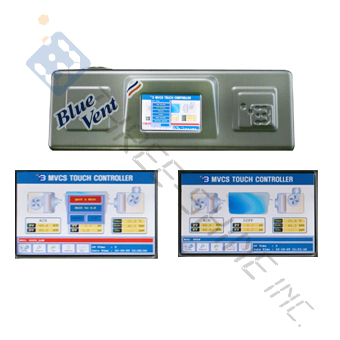 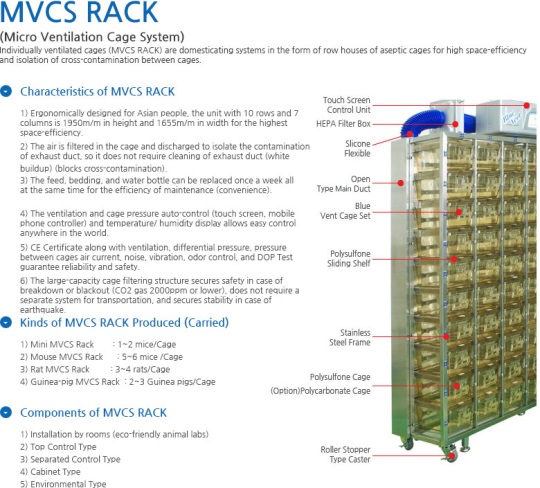 Системы индивидуально-вентилируемых клеток для содержания мышей определённых линий.Серия MINI MVCS Техническое описание.-  Серия MINI MVCS предназначен для разведения и содержания линейных мышей, по 1-2 особи в клетке.- Площадь пола клетки 220 кв см.; размер клетки, мм: 143х256х125.- Блок управления и вентиляции находится в нижней части стеллажа, и имеет светодиодный дисплей.- Отображение значений объёма воздухообмена в час, влажности воздуха, температуры воздуха.- Система воздушной фильтрации MVSC состоит из пре-фильтра и НЕРА фильтра входящего воздушного потока, а также НЕРА фильтра исходящего воздушного потока. Модули фильтрации входящего воздушного потока и исходящего воздушного потока находятся в двух изолированных друг от друга герметичных корпусах.- Воздуховоды стеллажа, расположенные с правой и левой торцевых сторон, оснащены открывающимися герметичными крышками на защёлках. Наличие крышек значительно упрощает процесс обслуживания и дезинфекции воздуховодов стеллажей. Проводить обслуживание воздуховодов достаточно не чаще одного раза в год.- Кратность воздухообмена в клетках регулируется в пределах от 20 до 70 в час- Уровень давления воздуха в клетках регулируемый, в диапазоне -50 до +50 паскалей.- Крышка каждой клетки снабжена мембранным многоразовым пре-фильтром и мембранным НЕРА фильтром (площадь 188 кв см)- В случае несанкционированного отключения электроэнергии НЕРА фильтр крышки клетки обеспечивает поддержание концентрации СО2 в воздухе клетки менее 2000 ppm, в течении 72 часов.- Стеллажи изготовлены из нержавеющей стали, имеют роликовые опоры с тормозными фиксаторами и винтовыми ножами для стационарной установки системы.- На стойки стеллажей нанесено буквенно-цифровое обозначение вертикальных и горизонтальных рядов клеток.- Стеллажи комплектуются клетками из полисульфона или поликарбоната.- Комплектация каждой клетки: корпус-лоток, крышка стальная решетчатая с углублением для корма и перегородкой; бутылка из полисульфона/поликарбоната объёмом 80мл для питья животных с крышкой и стальной канюлей; крышка из поликарбоната/полисульфона с пре-фильтром и НЕРА фильтром; держатель для этикетки из полисульфона/поликарбоната.- Корпус-лоток клетки и её крышка, с торцевой стороны имеют по одному воздушному порту с пружинными клапанами, для подсоединения к штуцеру подачи воздуха. В не присоединённом к штуцеру положении, клапаны перекрывают поступление воздуха внутрь клетки.- Конструкция клетки такова, что попадание стальной внутренней крышки между корпусом-лотком и крышкой из полисульфона/поликарбоната, невозможно, что гарантирует герметичность внутреннего воздушного пространства клетки.- В конструкции корпуса-лотка клетки предусмотрены вертикальные выступы под верхним краем, для того, чтобы во время их хранения в стопках не возникало эффекта вакуумного сцепления. Изображение системы – страница 87 каталога.Системы индивидуально-вентилируемых клеток для содержания мышей, с напольным блоком фильтрацииСерия MVSC (Blue Vent)Техническое описание.- К одному напольному блоку фильтрации и управления можно подключать до трёх штук стеллажей с клетками.- Блок управления имеет корпус из нержавеющей стали, роликовые опоры с тормозными фиксаторами.- При помощи порта RS-485, система может быть подключена к единой информационной сети учреждения и управляться удалённо. Подключение к сети интернет – отдельная опция.- Сенсорный цветной дисплей блока управления отображает значения объёма воздухообмена в час, влажности воздуха, температуры воздуха, дифферанциала давления воздуха, скорости воздушного потока. Установка верхнего и нижнего предела концентрации СО2 в клетках, является уникальной функцией систем серии MVSC (поставляется в качестве дополнительной опции).-  Система воздушной фильтрации MVSC состоит из пре-фильтра и НЕРА фильтра входящего воздушного потока, а также НЕРА фильтра исходящего воздушного потока. - Пре-фильтр входящего воздушного потока – многоразовый. Он может быть снят, промыт в водопроводной воде и установлен на своё штатное место. Срок эксплуатации пре-фильтра – до 3 лет.- Для облегчения процесса обслуживания и дезинфекции воздуховодов стеллажей с клетками, предусмотрены герметично закрываемые крышки с правой и левой стороны стеллажа. Проводить обслуживание воздуховодов достаточно не чаще одного раза в год.- Кратность воздухообмена в клетках регулируется в пределах от 20 до 70 в час- Уровень давления воздуха в клетках регулируемый, в диапазоне -50 до +50 паскалей.- Крышка каждой клетки снабжена мембранным многоразовым пре-фильтром и мембранным НЕРА фильтром (площадь 306,9 кв см)- В случае несанкционированного отключения электроэнергии НЕРА фильтр крышки клетки обеспечивает поддержание концентрации СО2 в воздухе клетки менее 2000 ppm, в течении 72 часов.- Стеллажи изготовлены из нержавеющей стали, имеют роликовые опоры с тормозными фиксаторами и винтовыми ножами для стационарной установки системы.- На стойки стеллажей нанесено буквенно-цифровое обозначение вертикальных и горизонтальных рядов клеток.- Стеллажи комплектуются клетками из полисульфона или поликарбоната.- Комплектация каждой клетки: корпус-лоток, крышка стальная решетчатая с углублением для корма и перегородкой; бутылка из полисульфона/поликарбоната объёмом 300мл. для питья животных с крышкой и стальной канюлей; крышка из поликарбоната/полисульфона с пре-фильтром и НЕРА фильтром; держатель для этикетки из полисульфона/поликарбоната.- Корпус-лоток клетки и её крышка, с торцевой стороны имеют по одному воздушному порту с пружинными клапанами, для подсоединения к штуцеру подачи воздуха. В не присоединённом к штуцеру положении, клапаны перекрывают поступление воздуха внутрь клетки.- Конструкция клетки такова, что попадание стальной внутренней крышки между корпусом-лотком и крышкой из полисульфона/поликарбоната, невозможно, что гарантирует герметичность внутреннего воздушного пространства клетки.- В конструкции корпуса-лотка клетки предусмотрены вертикальные выступы под верхним краем, для того, чтобы во время хранения клеток в стопках не возникало эффекта вакуумного сцепления. - Площадь пола клетки для мышей 503 кв см; размер клетки, мм: 200х320х145.Изображение системы и напольного блока – страницы 81, 83 каталога. Сайт. Выложить ссылку на видео-ролик https://www.youtube.com/watch?v=TQwXYXtVx-U&feature=youtu.be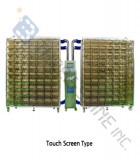 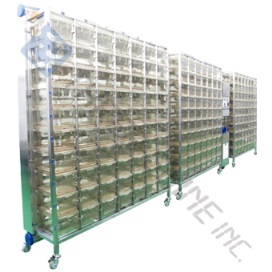 Модель системыКонфигурация системыКол-во мышей для содержания в системеГабариты (ш х г х в) + блок управленияSK-MVCS 48MRSОдносторонняя, 48 шт клеток для мышей (8 рядов х 6 клеток). 2881432 x 463 x 1555 (+275)SK-MVCS-54MRSОдносторонняя, 54 шт клеток для мышей (9 рядов х 6 клеток). 3241431.1 x 462.9 x 1726.6 (+275)SK-MVCS-60MRSОдносторонняя, 60 шт клеток для мышей (9 рядов х 6 клеток). 3601431.1 x 462.9 x 1802 (+275)SK-MVCS-63MRSОдносторонняя, 63 шт клеток для мышей (9 рядов х 7 клеток).3781652.9 x 462.9 x 1726.6 (+275)SK-MVCS-70MRSОдносторонняя, 70 шт клеток для мышей (10 рядов х 7 клеток). 4201652.9 x 462.9 x 1802 (+275)SK-MVCS-72MRSОдносторонняя, 72 шт клеток для мышей (9 рядов х 8 клеток). 4321874.7 x 462.9 x 1726.6 (+275)SK-MVCS-80MRSОдносторонняя, 80 шт клеток для мышей (10 рядов х 8 клеток). 4801874.7 x 462.9 x 1894.6 (+275)SK-MVCS-100MRDДвусторонняя, 100 шт клеток для мышей (10 рядов х 5 клеток х 2). 6001199 x 765 x 1802 (+275)SK-MVCS-108MRDДвусторонняя, 108 шт клеток для мышей (9 рядов х 6 клеток х 2).6481431.1 x 765.2 x 1726.6 (+275)SK-MVCS-120MRDДвусторонняя, 120 шт клеток для мышей (10 рядов х 6 клеток х 2). 7201431.1 x 765.2 x 1802 (+275)SK-MVCS-126MRDДвусторонняя, 126 шт клеток для мышей (9 рядов х 7 клеток х 2).7561652.9 x 765.2 x 1726.6 (+275)SK-MVCS-140MRDДвусторонняя, 140 шт клеток для мышей (10 рядов х 7 клеток х 2).8401652.9 x 765.2 x 1802 (+275)SK-MVCS-144MRDДвусторонняя, 144 шт клеток для мышей (9 рядов х 8 клеток х 2). 8641874.7 x 765.2 x 1726.6 (+275)SK-MVCS-160MRDДвусторонняя, 160 шт клеток для мышей (10 рядов х 8 клеток х 2).9601874.7W x 765.2D x 1802 (+275)Модель системыКонфигурация системыКол-во мышей для содержания в системеГабариты (ш х г х в) + блок управленияSK-MVCS-100MMRSОдносторонняя, 100 шт клеток для мышей (10 рядов х 10 клеток). 2001656 x 400 x 1995.SK-MVCS-110MMRSОдносторонняя, 110 шт клеток для мышей (11 рядов х 10 клеток).2201656 x 400 x 2155SK-MVCS-120MMRSОдносторонняя, 120 шт клеток для мышей (12 рядов х 10 клеток). 2401656 x 400 x 2315SK-MVCS-200MMRDДвусторонняя, 200 шт клеток для мышей (10 рядов х 10 клеток х 2)4001656 x 800 x 1995SK-MVCS-220MMRDДвусторонняя, 220 шт клеток для мышей (11 рядов х 10 клеток х 2)4401656 x 800 x 2155SK-MVCS-240MMRDДвусторонняя, 240 шт клеток для мышей (12 рядов х 10 клеток х 2).4801656 x 800 x 2315Модель системыКонфигурация системыКол-во мышей для содержания в системеГабариты стеллажа + напольный блок управления (ш х г х в)SK-MVCS-54SMR (1 rack)+ SK-MVCS-ACUОдносторонняя, 54 шт клеток для мышей (9 рядов х 6 клеток). + напольный блок управления3241431.1 x 462.9 x 1726.6 + Блок (340 х 450 х 1390)SK-MVCS-54SMR (2 racks) + SK-MVCS-ACUОдносторонняя, 108 шт клеток для мышей (9 рядов х 6 клеток х 2 стеллажа). + напольный блок управления6481431.1 x 462.9 x 1726.6. х 2 стеллажа + Блок (340 х 450 х 1390)SK-MVCS-54SMR (3 racks)+ SK-MVCS-ACUОдносторонняя, 162 шт клеток для мышей (9 рядов х 6 клеток х 3 стеллажа). + напольный блок управления9721431.1 x 462.9 x 1726.6. х 3 стеллажа + Блок (340 х 450 х 1390)SK-MVCS-60SMR (1 rack) + SK-MVCS-ACUОдносторонняя, 60 шт клеток для мышей (10 рядов х 6 клеток). + напольный блок управления3601431.1 x 462.9 x 1894.6. + Блок (340 х 450 х 1390)SK-MVCS-60SMR (2 racks) + SK-MVCS-ACUОдносторонняя, 120 шт клеток для мышей (10 рядов х 6 клеток х 2 стеллажа). + напольный блок управления7201431.1 x 462.9 x 1894.6. х  2 стеллажа + Блок (340 х 450 х 1390)SK-MVCS-60SMR (3 racks) + SK-MVCS-ACUОдносторонняя, 180 шт клеток для мышей (10 рядов х 6 клеток х 3 стеллажа). + напольный блок управления10801431.1 x 462.9 x 1894.6. х 3 стеллажа + Блок (340 х 450 х 1390)SK-MVCS-63SMR (1 rack) + SK-MVCS-ACUОдносторонняя, 63 шт клеток для мышей (9 рядов х 7 клеток). + напольный блок управления3781652.9 x 462.9 x 1726.6 + Блок 340 х 450 х 1390SK-MVCS-63SMR (2 racks) + SK-MVCS-ACUОдносторонняя, 126 шт клеток для мышей (9 рядов х 7 клеток х 2 стеллажа). + напольный блок управления7561652.9 x 462.9 x 1726.6 х 2 стеллажа + Блок (340 х 450 х 1390)SK-MVCS-63SMR (3 racks) + SK-MVCS-ACUОдносторонняя, 189 шт клеток для мышей (9 рядов х 7 клеток х 3 стеллажа). + напольный блок управления11341652.9 x 462.9 x 1726.6 х 3 стеллажа + Блок (340 х 450 х 1390)SK-MVCS-70SMR (1 rack) + SK-MVCS-ACUОдносторонняя, 70 шт клеток для мышей (10 рядов х 7 клеток). + напольный блок управления4201643 x 464 x 1894 + Блок (340 х 450 х 1390)SK-MVCS-70SMR (2 racks) + SK-MVCS-ACUОдносторонняя, 140 шт клеток для мышей (10 рядов х 7 клеток х 2 стеллажа). + напольный блок управления8401643 x 464 x 1894 х 2 стеллажа + Блок (340 х 450 х 1390)SK-MVCS-70SMR (3 racks) + SK-MVCS-ACUОдносторонняя, 210 шт клеток для мышей (10 рядов х 7 клеток х 3 стеллажа). + напольный блок управления12601643 x 464 x 1894 х 3 стеллажа + Блок (340 х 450 х 1390)SK-MVCS-72SMR (1 rack) + SK-MVCS-ACUОдносторонняя, 72 шт клеток для мышей (9 рядов х 8 клеток). + напольный блок управления4321874.7 x 462.9 x 1726.6. + Блок (340 х 450 х 1390) SK-MVCS-72SMR (2 racks) + SK-MVCS-ACUОдносторонняя, 144 шт клеток для мышей (9 рядов х 8 клеток  х 2 стеллажа). + напольный блок управления8641874.7 x 462.9 x 1726.6. х 2 стеллажа + Блок (340 х 450 х 1390)SK-MVCS-72SMR (3 racks) + SK-MVCS-ACUОдносторонняя, 216 шт клеток для мышей (9 рядов х 8 клеток х 3 стеллажа). + напольный блок управления12961874.7 x 462.9 x 1726.6. х 3 стеллажа + Блок (340 х 450 х 1390)SK-MVCS-80SMR (1 rack) + SK-MVCS-ACUОдносторонняя, 80 шт клеток для мышей (10 рядов х 8 клеток). + напольный блок управления4801874.7 x 462.9  x 1894.6 + Блок (340 х 450 х 1390).SK-MVCS-80SMR (2 racks) + SK-MVCS-ACUОдносторонняя, 160 шт клеток для мышей (10 рядов х 8 клеток х 2 стеллажа). + напольный блок управления9601874.7 x 462.9  x 1894.6 х 2 стеллажа + Блок (340 х 450 х 1390)SK-MVCS-80SMR (3 racks) + SK-MVCS-ACUОдносторонняя, 240 шт клеток для мышей (10 рядов х 8 клеток х 3 стеллажа). + напольный блок управления14401874.7 x 462.9  x 1894.6 х 3 стеллажа + Блок (340 х 450 х 1390)